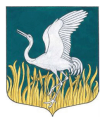 ЛЕНИНГРАДСКАЯ ОБЛАСТЬЛУЖСКИЙ МУНИЦИПАЛЬНЫЙ РАЙОНАДМИНИСТРАЦИЯМШИНСКОГО СЕЛЬСКОГО ПОСЕЛЕНИЯПОСТАНОВЛЕНИЕот 13 октября 2017 года      № 522О внесении изменений в  постановление администрации Мшинскогосельского поселения № 541 от 21.12.2016 г. «Об утверждении порядкаосуществления должностными лицами полномочий повнутреннему муниципальному финансовому контролю»         В соответствии с  Бюджетным кодексом Российской Федерации и с целях повышения эффективности внутреннего муниципального финансового контроля, в связи с кадровыми перестановкамиПОСТАНОВЛЯЮ:       1.Внести изменения в «Положение о порядке осуществления должностными лицами администрации Мшинского сельского поселения полномочий по внутреннему муниципальному финансовому контролю» утвержденное постановлением администрации Мшинского сельского поселения № 541 от 21.12.2016 г., а именно п.9 Раздел 1 изложить в следующей редакции:	9.	Уполномоченными     должностными     лицами,     осуществляющими деятельность по контролю, являются: исполняющий обязанности ведущего специалиста - главного бухгалтера  - Анисимова Е.А., ведущий специалист по социально-экономическому развитию поселения Гладышева В.В.        2. Настоящее постановление разместить на официальном сайте администрации Мшинского  сельского поселения  в сети Интернет http://мшинское.рф/.            3. Контроль за исполнением настоящего постановления оставляю за собой.Глава администрацииМшинского   сельского поселения      				                                   Ю.В.КандыбаРазослано: в прокуратуру, в дело